Lesson 10-13: Broadcast a StoryUNIT
4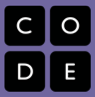 Overview			Provide a general overview the lesson. Include teaching tips here, if any.Students will create a short story written with the help of their classmates in Scratch.Lesson Summary
Review Summer Broadcast ActivityAssign each student a number on the Short Story Idea page.Each student will begin typing their story(assign each student a number from the short story idea page) in Word (5 minutes)After 5 minutes have students move to the right or left and continue the next story. (If you cannot move around in your lab – you can share this as a Google Document). I usually give the student 5 minutes to read and continue the story. I have the student switch seats about 4 times and then they wrap up the story they are working on.Students will then make a Broadcast story in Scratch that was written by their studentsHave students share their stories with the classCS Content	
			Students will use a K-W-L to activate prior knowledge and prepare for inquiry for this lesson.Students will collaborate with peers to figure out how to use the various blocks in scratch.Students will participate in writing a journal entry and share their views with their peers in group discussions..ObjectivesStudents will be able to:Write a short story in word and then write a Broadcast Story in ScratchMaterials and PrepShort Story Ideas (word doc)Project RubricResourcesStudent DocumentsSummer Broadcast ActivityCode StudioN/AVideoN/AAssessmentsSummer Broadcast ActivityNotesShort Story Word Doc